Career Objective                                                                                                             To seek a responsible and challenging X-Ray Technician position by associating with a growing organization.- Senior X-Ray technologistEducation:	B.Sc (honor) of Diagnostic Radiologic Technology. Sudan University of Science and Technology .2007    Training courses:1. Sudanese ministry of  Health2. Diploma in Computer science.3. Diploma in English language4.HAAD license ــــــــــــــــــــــــــــــــــــــSkills:           Language spoken:	  Arabic: mother tongue	  English: very good          Computer knowledge:  Window  - Word- Excl   Power point    - Access   Networks     - Internet   maintenance of computerJob Experience                                	l    2008 _2011   Sudan  Department of   Radiology                               Al Taj Medical Laboratory .                                                                                                                         Dec 2012 to till date                                                                                         Performed all radiology department procedures.Used specified methodological analysis techniques to maintain quality control.Maintained documentation to achieve accurate results.Perform x-ray and help the radiologist for ultra sound procedures.Do machine calibration when neededEnsured proper maintenance and stocking of radiology equipment, supplies and reagentPersonal Information:    Date of birth    : 17/9/1983    Metrical status: married   Gender : female 	1669608	 First Name of Application CV No: Whatsapp Mobile: +971504753686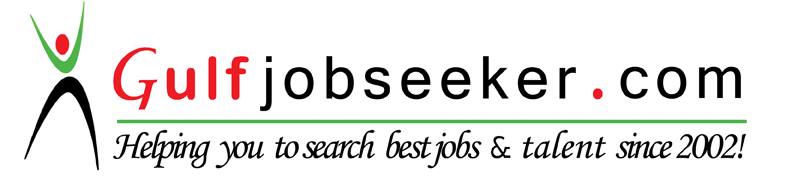 